 Schoolgids 2022-2023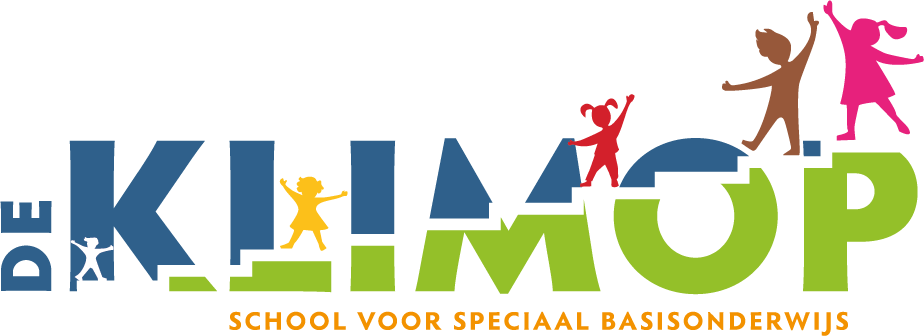 De KlimopOecumenische School voor Speciaal BasisonderwijsVoorwoordGeachte ouder(s), verzorger(s),Voor u ligt de schoolgids van SBO De Klimop, Oecumenische School voor Speciaal Basisonderwijs.U vindt in deze schoolgids inhoudelijke en praktische informatie over het speciaal basisonderwijs op De Klimop. Wij verzoeken u deze gids goed te lezen.Ouders die hun kind inschrijven op onze school worden geacht kennis te hebben genomen van de inhoud van deze gids en de daarin aangegeven regels en afspraken te accepteren. Mocht u na het lezen van de informatie nog vragen hebben, dan horen we dat graag.De Klimop heeft twee vestigingen: in Almere Buiten heeft de school zeven groepen, in Almere Stad zijn er acht groepen. Op beide vestigingen zijn adjuncten aanwezig als aanspreekpunt over de dagelijkse gang van zaken in de groepen. De directeur is op maandag en donderdag op locatie Stad, op dinsdag en vrijdag op locatie Buiten. Beide locaties hebben ook intern begeleiders die over de zorg gaan, verdeeld over de onderbouw, middenbouw en bovenbouw.Op De Klimop zijn we continu aan het werk om de kwaliteit van het onderwijs binnen de school verder te verbeteren. De school heeft de volgende ontwikkelpunten gekozen:Tijdens de voorbereidingsweek is een startdag voor het team. Vorig jaar was er een studie tweedaagse om de missie & visie van De Klimop opnieuw vast te stellen. De nieuwe missie & visie vormt de basis van waaruit keuzes voor het onderwijs op De Klimop gemaakt worden. Deze worden ingezet voor borging vanaf de eerste studie/startdag.Werken voor het derde jaar aan Opbrengstgericht Werken; de schoolambitie wordt voor verschillende vakken opgesteld zodat we de leerlingen op een passend niveau instructie kunnen geven en laten leren.We werken aan professionalisering van het team op gebied van het Effectieve Instructiemodel (EDI) en aan de leerlijn ‘Leren leren’.We vervolgen de implementatie van ICT in ons onderwijs omdat we overtuigd zijn dat het werken met educatieve applicaties de kinderen kan helpen in het halen van hun leerdoelen;We oriënteren ons op spraaktaal moeilijkheden en woordenschat achterstanden;We stellen werkgroepen samen voor professionalisering van het team op verschillende terreinen  ter versterking van ons onderwijs; hierbij maken we gebruik van de aanwezige expertise in het team; Op beide vestigingen is een plan van aanpak gemaakt voor het werken aan onderwijsachterstanden en de inzet van de NPO subsidie.Kortom: we blijven met veel plezier werken aan het zo optimaal mogelijk vormgeven van het onderwijs aan uw kind.In samenwerking met u als ouders/verzorgers hopen we dat we uw kind een leerzaam en plezierig verblijf op De Klimop kunnen bieden.Hoogachtend,Directie SBO De KlimopInhoudsopgave schoolgids:1.	Oecumenische school voor Speciaal Basisonderwijs						1.1	Inleiding	51.2	Identiteit	51.3	Missie	61.4	Waarden	72. 	De inhoud van het onderwijs							2.1	Godsdienstonderwijs	82.2	Programma voor de jongste leerlingen	82.3	Nederlandse taal	82.3.1 	Aanvankelijk lezen2.3.2 	Voortgezet technisch lezen2.3.3	Begrijpend lezen2.3.4	Spelling2.4	Schrijven	92.5	Rekenen	102.6	Wereldoriënterende vakken	102.7	Verkeer	102.8	Expressievakken	102.9	Bewegingsonderwijs en budo	112.10	Engels	112.11	Computers op school	112.12	Sociale vaardigheden	113.	Het onderwijs en de ouders							3.1	De medezeggenschapsraad	123.2	Ouderbijdrage	123.3	Informatievoorziening	123.3.1	Keerschrift	3.3.2	Rapportage	3.4	Klachtenregeling	133.5	Vereniging Balans	133.6	Het goede doel	143.7	Toelating, schorsing en verwijdering	1443.8	Aanspreekpunt	143.9	Pestprotocol	143.10	Vervoersprotocol	143.11	Samenwerkingspartners	144.	De  leerlingenzorg   								4.1	Commissie van Onderzoek en Begeleiding	15	4.1.1    	Groepsbespreking    	4.1.2     	Leerlingbespreking    	4.1.3    	Commissie van Onderzoek en Begeleiding4.2	Leerlingvolgsysteem	164.3	Terugplaatsing	164.4	Groepsindeling	164.5	Logopedie	16    4.6	   Interne begeleiding									     164.7	Naar het voortgezet onderwijs	164.8	Uitstroom schoolverlaters	175.	Praktische informatie				           				5.1	Verzekeringen	185.2	Schoolregels	185.3	Schooltijden	185.4	Veiligheid op school	185.5	Overblijven	185.6	Busvervoer	195.7	Leerplicht, verlof en schoolverzuim	195.8	Excursies	205.9	Hoofdluiscontrole	205.10 	Kledingvoorschriften, mobiele telefoons, e.d.	205.11	Aan te schaffen materiaal	20Overzicht vakantierooster schooljaar 2022 – 2023						     21Lijst van gebruikte afkortingen:									     216.	Adressen											     221. 	Oecumenische school voor Speciaal Basisonderwijs1.1 	InleidingDe Klimop is een school van Stichting Prisma (www.prisma-almere.nl). Onze missie is: ‘Groei samen!’
We bevorderen actief leren van en met elkaar in verbondenheid met de wereld.
De Prismascholen zijn erop gericht dat alle kinderen voldoende zelfkennis en zelfwaardering opdoen om optimaal te kunnen functioneren in een maatschappij die voortdurend verandert. Begrippen als respect, verbinden, beleven, samenleven, solidariteit en gerechtigheid, maar ook kritisch beschouwen staan centraal. Het gaat om het samen-leven en samen-leren van mensen.
In de omgang met elkaar en in de vormgeving van het onderwijsproces streeft Prisma ernaar kinderen iets te laten ervaren van de christelijke traditie die in essentie de boodschap heeft: ‘Heb elkaar lief’ Deze traditie geeft vertrouwen, verantwoordelijkheid en inspiratie in het alledaagse leven en voedt het denken over waarden en normen. Een belangrijke opdracht voor volwassene en kind is: leer jezelf kennen!
1.2 	Identiteit: wie we als SBO De Klimop willen zijn en hoe we (h)erkend willen worden.Onze school werkt vanuit het idee dat een kind als uniek individu kan groeien naar een toenemend zelfstandig, maatschappelijk betrokken en zelfverantwoordelijk persoon die in vrijheid keuzes kan maken. In nauwe samenwerking met ouders en andere partners (zoals bv Passend Onderwijs, ’s Heerenloo, JGZ, e.a.) willen we kinderen de kans geven zich zo optimaal mogelijk te ontplooien. We hebben als SBO-school de opdracht om het onderwijs af te stemmen op de specifieke beperkingen en mogelijkheden van de kinderen.Op SBO De Klimop willen we herkend worden als een betrouwbare partner in het onderwijs. Betrouwbaar voor leerlingen, voor ouders en voor andere scholen en instellingen.Het leren en de sociaal-emotionele ontwikkeling zien we als componenten die elkaar beïnvloeden. Daarom werken we met een aantal pedagogische en didactische uitgangspunten bij het vormgeven van ons onderwijs. De belangrijkste zijn:Het bieden van veiligheid en ruimte door middel van acceptatie en een specifieke instructie en structuur;Het creëren van succeservaringen voor kinderen en medewerkers;Een groot scala aan didactische werkvormen inzetten om elk kind kansen te bieden;Alle kinderen worden gezien en gehoord;Taalontwikkeling als verbindende factor voor leren en uiten;Vanuit betrokkenheid en aandacht voor het kind stimuleren en begeleiden van de ontwikkeling;Het leren dragen van verantwoordelijkheid;Motiveren van kinderen door de vorderingen in eigen perspectief te laten stellen.Om kinderen optimale kansen te bieden op ontwikkeling vinden we de omgeving belangrijk: een prettig en schoon gebouw zonder te veel prikkels, een goed verzorgd plein, een overzichtelijke indeling van de groepen, een rijke uitdagende en gestructureerde leeromgeving in de lokalen. We scheppen samen een goede sfeer met optimale resultaten in de brede zin als een algemeen doel. De klassenomgeving is ingericht om zoveel mogelijk onderwijs op maat te kunnen geven. We bieden kinderen een uitdagende, stimulerende leer- en ontdekomgeving. We zien de school tevens als een stevige basis voor het leven. We werken voortdurend aan het steeds verder realiseren van passend onderwijs voor elk kind. Plezier in leren, kwaliteit van het werk, leren leren en toekomstgerichtheid staan daarbij centraal. We willen onze kinderen een goede schooltijd bieden waarin ze met die kennis en vaardigheden onze school verlaten die ze nodig hebben. We willen hen hiermee de bagage meegeven die nodig is in het leven. Het gaat daarbij om een balans tussen de cognitieve, sociaal-emotionele, lichamelijke en creatieve ontwikkeling.Op De Klimop leren de kinderen leren met hoofd, hart en handen! We sluiten aan bij het unieke van elk kind, bij datgene wat in potentie aanwezig is en we zijn erop gericht hun talenten te ontwikkelen. Daartoe vinden we het belangrijk dat medewerkers vertrouwen hebben in de mogelijkheden van mensen, zowel van de kinderen als van henzelf.We vinden het erg belangrijk dat kinderen een gevoel van eigenwaarde ontwikkelen en dat ook behouden. Kinderen ontwikkelen op onze school zelfvertrouwen om uitdagingen aan te gaan die ze in hun leven tegenkomen: “Ja, ik kan het!”.We vinden het essentieel om goed samen te werken en te communiceren met de ouders en andere partners: we werken samen om de kinderen optimale kansen op ontwikkeling te bieden. School, ouders en hulpverleners doen ieder vanuit hun eigen rol die taak die zorgt voor een optimale ontwikkeling van elk kind. We betrekken ouders gericht bij de activiteiten die op school plaats vinden. We zijn betrokken bij de situatie thuis. We informeren elkaar over en weer, we staan open voor mogelijke verbeteringen en ondernemen actie op basis van goede suggesties.Om dit alles te realiseren is een goed functionerend team nodig: iedereen in onze school levert vanuit zijn of haar kwaliteiten een bijdrage aan de school als geheel. Mensen kunnen bouwen en vertrouwen op elkaar. Medewerkers op SBO De Klimop werken vanuit het hart, ze inspireren kinderen, staan open voor elkaar en voor nieuwe ontwikkelingen. Ze ontwikkelen voortdurend relevante kennis en vaardigheden. Bevlogenheid en enthousiasme zijn waarden in het team die elke medewerker bij ons laat zien. We vinden het van groot belang dat we als team zelf het goede voorbeeld geven, zowel naar de kinderen als naar de omgeving. Elke medewerker in onze school leeft de gezamenlijke waarden voortdurend voor.Ieder wil van betekenis zijn, het verschil maken voor kinderen en vormt hierbij een schakel in het geheel. Samen werken en samen leren zijn dan ook kernbegrippen in onze school, zowel in het team als in de klas.SBO De Klimop wil een professionele leergemeenschap zijn. De centrale vraag is: wat hebben onze kinderen nodig en wat gaan wij leren om dat voor hen te betekenen? Ons leren staat dus in dienst van het optimaal leren van de kinderen!1.3 	Missie: waarom we er als SBO De Klimop zijn en wat we onze leerlingen meegeven.We zien het als een van onze kerntaken om het verschil te maken voor leerlingen die in het regulierebasisonderwijs om welke reden dan ook geen optimale ontwikkeling kunnen doormaken. We willendeze leerlingen vanuit een veilige en uitdagende schoolomgeving de vaardigheden meegeven die zij nodig hebben om hun eigen leven vorm te geven. We begeleiden op onze school leerlingen met verschillen in hun ontwikkeling zo goed mogelijk en we bereiden hen voor op de toekomst. We leggen een stevige basis zodat de leerlingen met succes naar een passende school voor voortgezet onderwijs kunnen gaan.Onze school heeft als eerste doelstelling het geven van kwalitatief goed onderwijs. Hieronder verstaan we onder meer ernaar te streven de leerstof en vaardigheden zo aan te bieden, dat de brede persoonlijkheidsontwikkeling van de individuele leerling wordt bevorderd.We bieden de leerlingen kansen om hun talenten te ontwikkelen. Goed onderwijs betekent voor ons ook kinderen stimuleren om een kritische en onderzoekende houding te ontwikkelen. We leren ze naar de wereld kijken met een open houding, met verwondering. We leren ze genieten van kleine dingen. Dat vraagt van ons als teamleden dat we zelf hierin het voorbeeld geven, dat we boven de lesstof staan en dat we een scala aan didactische strategieën toepassen. Een open houding naar elkaar, naar de wereld, naar nieuwe ontwikkelingen is daarom essentieel in ons werk.We willen dat de leerlingen zich zodanig ontwikkelen dat ze vanuit een positief zelfbeeld een constructieve bijdrage willen en kunnen leveren aan de samenleving. Daarvoor hebben we niet alleen kennis en vaardigheden nodig, maar speelt ook algemene brede ontwikkeling als mens een belangrijke rol.Naast de primaire taak van onze school, het ontwikkelen van kennis en vaardigheden, is onze school ook een leergemeenschap. We leren onze leerlingen dat de samenleving aan eenieder een zinvolle plaats moet geven. De leerlingen krijgen de kans om hun sociale vaardigheden verder te ontwikkelen. We willen de leerlingen leren functioneren in een groep, leren voor je rechten opkomen, leren praten, leren luisteren naar anderen, leren incasseren, leren rekening houden met elkaar, leren een gemeenschap te vormen waarin ze de regels hanteren die bij deze gemeenschap horen: kortom sociaal gedrag aanleren.1.4 	Waarden: hoe willen wij als SBO De Klimop een team zijn op weg naar onze missie en visie?Op onze school hanteren we de volgende kernwaarden: EnthousiasmeBekwaamheidCreativiteitSamenwerkenOpenheidSamenhangBij het samenwerken met de kinderen, ouders, verzorgers en het team zijn deze kernwaarden de basis. 2. 	De inhoud van het onderwijsBinnen het onderwijsaanbod van de school is een verdeling van lesuren gemaakt. We hebben ervoor gekozen om aan lezen, taal, spelling en rekenen extra aandacht te geven.Ter versterking van het professioneel handelen van de leerkrachten maken we gebruik van  beeldcoaching. Dit houdt in dat in de groepen filmopnamen worden gemaakt . Deze opnamen worden intern gebruikt en na bespreking met de desbetreffende leerkracht gewist.  2.1 	Godsdienstonderwijs We werken op De Klimop met de methode ‘Trefwoord’. We hebben voor deze methode gekozen, omdat het een brede oecumenische methode is. Hierin worden protestants-christelijke en rooms-katholieke elementen verbonden en er wordt aandacht besteed aan meerdere levensbeschouwelijke onderwerpen. 2.2 	Programma voor de jongste leerlingenIn de groepen voor onze jongste leerlingen wordt voornamelijk ontwikkelingsgericht gewerkt. De ontwikkeling van leerlingen wordt nauwkeurig gevolgd en de leerlingen worden gestimuleerd om een volgende stap te zetten in hun ontwikkeling. Om een goede basis te hebben voor de verdere programmaplanning wordt gebruik gemaakt van EduMaps van Datacare. 2.3 	Nederlandse taalOnderwijs in de Nederlandse taal is gericht op verschillende vaardigheden. Taal is het middel tot communicatie. We werken aan het ontwikkelen van luister- en spreekvaardigheid en aan de uitbreiding van de woordenschat. We leren leerlingen hun gedachten en gevoelens onder woorden te brengen, zowel mondeling als schriftelijk. Ook willen we leerlingen leren om gedachten en gevoelens van anderen te begrijpen, zowel mondeling als schriftelijk.Het taalonderwijs wordt steeds meer interactief: leerlingen leren de taalaspecten in een talige leeromgeving, waarbij interactie heel belangrijk is. Het taalonderwijs is zoveel mogelijk aangepast aan de leerlingen. De methode ‘Staal’ past hier goed bij. Er wordt gebruik gemaakt van bronnen uit de dagelijkse realiteit. Dit maakt het taalonderwijs eigentijds en functioneel. Er is veel aandacht voor woordenschatonderwijs. De didactiek van Verhallen  (Voorbewerken, Semantiseren (betekenis uitleggen), Consolideren, Controleren) wordt ingezet om de woordenschat uit te breiden. Modeling is uitgangspunt in de methode en er wordt thematisch gewerkt. We maken gebruik van het programma Logo3000 waarbij we kinderen ter voorbereiding van het lezen alle 3000 woorden leren van de Basiswoordenlijst voor Amsterdamse Kleuters (de BAK). Het programma wordt vanuit de onderbouw verder uitgebouwd naar hogere groepen. Hierbij wordt goed gekeken naar een combinatie met het aanbod uit de taalmethode ‘STAAL-TAAL’.Ook zijn we gestart met ‘Bouw!’. Bouw! is een online programma dat effectieve ondersteuning biedt bij beginnende geletterdheid en leren lezen. Het programma helpt leerlingen die risico lopen op problemen met lezen en spelling inzicht te krijgen in alfabetische principes als teken-klankkoppeling en fonemisch bewustzijn en het lezen van steeds langere woorden.Bouw! is gericht op het voorkomen van leesproblemen en daarmee effectiever dan remediëren wanneer achterstanden al zijn ontstaan. Specifieke onderdelen van het taalonderwijs zijn:2.3.1 	Aanvankelijk lezenWe leren leerlingen stap voor stap het Nederlandse schriftsysteem te doorzien: we leren ze letters en woorden lezen (en later ook spellen). We gebruiken hiervoor als basis de methode ‘Lijn 3’. We zorgen voor voldoende leestijd en de leestechnieken als Vlot en RALFI worden waar nodig ingezet.    Tevens maken we gebruik van de methodiek van José Schraven ‘Zo leren kinderen lezen en spellen’. Daarnaast worden veel extra auditieve oefeningen gedaan. Naast ‘Lijn 3’ gebruiken we diverse andere materialen. Veel van onze leerlingen hebben extra oefening en herhaling nodig om goed te leren lezen. Tevens wordt bij de kleuter- en aanvangsgroepen gebruik gemaakt van Spreekbeeld ter ondersteuning van het leren lezen.2.3.2 	Voortgezet technisch lezenWanneer de leerlingen het begin van technisch lezen onder de knie hebben gaan zij verder oefenen. Dit gebeurt in de groep en op eigen niveau. Vanuit de methode ‘Lijn 3’ wordt instructie gegeven om bijvoorbeeld moeilijke woordsoorten en steeds moeilijker teksten te kunnen lezen. Door middel van het leesaanpak ‘Vlot’ werken leerlingen op De Klimop vier keer per week intensief aan hun leesvaardigheid. Leerlingen met ernstige leesproblemen bieden we tijdens die leestijd met de Ralfi-methode extra leesondersteuning.Leesplezier is ook belangrijk: gewoon lekker lezen, want lezen is leuk!De leerlingen worden twee keer per jaar getoetst door middel van een woorden leestoets (CITO-DMT) en een tekst leestoets (CITO-AVI) om hun leesontwikkeling te volgen, het niveau vast te stellen en om te kunnen bepalen waaraan gewerkt moet worden.Een deel van de leerlingen heeft ernstige problemen op het gebied van lezen (en spellen) of er is sprake van dyslexie. Daarom staat in de meeste groepen het onderwijsaanbod in het teken van leren lezen en leesmotivatie. Diverse methoden en materialen worden ingezet om de leerlingen te helpen hun leesprobleem aan te pakken. 2.3.3 	Begrijpend luisteren en begrijpend lezenBegrijpend luisteren en begrijpend lezen zijn belangrijke vaardigheden om je maximaal te kunnen ontwikkelen. Bij begrijpend luisteren en begrijpend lezen staat een aantal strategieën centraal waarmee de leerlingen leren om een tekst te gaan begrijpen. De strategieën die de leerlingen leren zijn: vragen stellen, voorspellen (van de inhoud), verbinden (o.a. met bekende informatie), samenvatten, afleiden (waar heeft het mee te maken?), visualiseren en controleren. Voor het begrijpend luisteren en begrijpend lezen is een brede kennis van de wereld nodig. Ook hier wordt intensief aandacht aan besteed in verschillende lessen.In de jongste groepen staat het begrijpend luisteren centraal, wanneer het niveau van technisch lezen voldoende gevorderd is komt begrijpend lezen aan de orde. We gebruiken materiaal uit ‘Nieuwsbegrip’ en een variatie aan andere tekstsoorten. Tijdens de lessen is modeling (hardop denkend voordoen door de leerkracht) van groot belang.  Twee keer per jaar krijgen de leerlingen een CITO-toets Begrijpend Lezen vanaf eind groep 3 niveau.2.3.4 	SpellingEen specifiek onderdeel van het schriftelijke taalonderwijs is spelling: leren de woorden op de juiste manier te schrijven. We werken bij spelling met de methode ‘Staal’. De methodiek van José Schraven is geïntegreerd in deze spellingmethode. Dit is een preventieve spellingaanpak, waarbij modeling en herhaling centraal staan. De methode ‘Staal’ is interactief en werkt met instructiefilmpjes om de categorieën te verhelderen. Spelling wordt getoetst met de methodegebonden toetsen van ‘Staal’.    Ter ondersteuning wordt ook Taal in blokjes ingezet voor leerlingen die veel moeite met spelling hebben. Twee keer per jaar krijgen de leerlingen een CITO-toets Spelling.2.4 	SchrijvenVoordat je kunt gaan leren schrijven, moet je eerst een aantal voorwaarden beheersen.Die voorwaarden zijn:de fijne motoriek;de oog-handcoördinatie;het richting besef;het kunnen starten en stoppen van een verfijnde beweging;het kennen van ruimtelijke begrippen;het ontwikkelen van vormdiscriminatie en vormvoorstelling.Hieraan wordt gewerkt met de jongere leerlingen tijdens het voorbereidend schrijven. De methoden die gebruikt worden zijn ‘Schrijfdans’ en ‘Schrijven leer je zo’.Daarna komt het aanvankelijk schrijven aan de orde. Hier gaat het om het aanleren en automatiseren van het schrijven van letters, cijfers, leestekens en hoofdletters. We kiezen ervoor om de leerlingen blokschrift te leren schrijven met behulp van de methode ‘Schrijven leer je zo’. Bij het voortgezet schrijven staat (naast het methodisch schrijven) het schrijven in taal- en rekenschriften centraal. Door terugkoppeling naar het geleerde methodische handschrift, de aangeleerde schrijfhouding etc. wordt ontsporing van het handschrift tegen gegaan.We werken op de Klimop met blokschrift. Als leerlingen echter met aangeleerd gebonden schrift binnen komen gaan wij dit niet omzetten naar blokschrift.2.5 	RekenenOp de Klimop willen we aan alle leerlingen op een plezierige en zinvolle manier, passend bij hun eigen leermogelijkheden, het rekenonderwijs aan kunnen bieden. Dat houdt in dat we ervoor zorgen dat het niveau van zowel de zwakke als de goede rekenaars door middel van een passende instructie en aangeboden leerstof naar een hoger plan wordt getild. Het streven is dat alle leerlingen van SBO De Klimop, wanneer ze de basisschool verlaten in ieder geval de bij hun leeftijd, leerontwikkeling en IQ passende minimumdoelen beheersen. De leerontwikkeling wordt bepaald op basis van de niet-methodetoetsen, deze worden twee keer per jaar afgenomen. Hiervoor gebruiken we, vanaf groep 3, de CITO toets rekenen. Bij de kleutergroepen gebruiken we geen CITO toetsen maar worden de leerlingen geobserveerd aan de hand van EduMaps waarbij er gekeken wordt naar de ontwikkelingsleeftijd. Wanneer de CITO toetsen zijn afgenomen worden ze geanalyseerd door de leerkracht en de intern begeleider en indien nodig wordt er een plan van aanpak opgesteld om tot een zo optimaal mogelijke leerontwikkeling te komen.Voor het rekenonderwijs gebruiken we de methode PLusPunt4. De leerlingen werken hiermee zowel op papier als digitaal. Ook wordt de methodiek Met Sprongen Vooruit van Julie Menne gebruikt om de rekenontwikkeling op gang te brengen. Het streven is om in de kleutergroepen dagelijks 20 minuten rekenonderwijs aan de bieden. Vanaf groep 3 krijgen de leerlingen elke dag een uur rekenles waarbij er in groep 3 ondersteunende materialen gebruikt worden van de methodiek Met Sprongen Vooruit van Julie Menne. Het streven is dat deze in het schooljaar 2022-2023 verder geïntegreerd worden in de groepen 4, 5 en 6.2.6 	IPCOp De Klimop werken we met het IPC (International Primary Curriculum). Hierbij wordt binnen een unit een aantal wekenlang gewerkt aan doelen van verschillende vakgebieden als geschiedenis, handvaardigheid, aardrijkskunde, natuur, muziek, ICT en bewegingsonderwijs.Het International Primary Curriculum is een integraal, thematisch en creatief curriculum voor kinderen van 4-12 jaar gericht op de creatieve en zaakvakken. Het is onderlegd met een duidelijk leerproces met specifieke leerdoelen voor elk vak en speelt tevens in op een steeds kleiner wordende wereld door doelen voor burgerschap te definiëren.Het IPC is samengesteld met het oog op zowel hoge verwachtingen op het gebied van leren te hebben als ook om leerkrachten te helpen de lessen zo boeiend, actief en zinvol mogelijk voor de kinderen te maken. Het IPC curriculum geeft ook een internationaal perspectief; het helpt de kinderen verbanden te leggen tussen het geleerde en hoe dit toegepast kan worden in eigen land en kijkt tevens naar het perspectief van mensen in andere landen of mensen met een andere blik op de wereld dan henzelf. Het onderwijsaanbod wordt verlevendigd met excursies naar o.a. de Kemphaan en door het gebruik van leskisten van Stad & Natuur. De schoolverlatersgroepen gaan soms ook wat verder weg voor een excursie (bv. het Anne-Frankhuis in Amsterdam).2.7 	VerkeerAlle leerlingen nemen deel aan het verkeer. Binnen de verkeerslessen leren de leerlingen de belangrijkste regels kennen. Door ook de verkeersregels te oefenen kunnen leerlingen op een veiliger manier deelnemen aan het verkeer. Hiervoor wordt in de groepen met oudere kinderen gebruik gemaakt van lesmateriaal van Veilig Verkeer Nederland.2.8 	Expressievakken Wij vinden het belangrijk dat leerlingen zich kunnen uiten. Niet alleen door middel van gesproken taal, maar ook door middel van muziek, beweging, knutselen, tekenen en drama.De expressievakken worden op verschillende manieren binnen de school aangeboden. De methode ‘Laat maar zien’ wordt gebruikt voor de tekenlessen de school. Binnen IPC krijgt handvaardigheid een plek.2.9 	Bewegingsonderwijs Tweemaal per week hebben de leerlingen bewegingsonderwijs. De lessen bieden een variatie aan spel- en toestellessen. We maken gebruik van de methode ‘Basislessen bewegingsonderwijs’ en het bijbehorende leerlingvolgsysteem.Bij bewegingsonderwijs stellen we eisen aan de kleding. Aparte gymschoenen zijn verplicht. Naast steun, geven goede sportschoenen ook bescherming tegen voetwratten en dergelijke. Na de gymles wordt er door alle leerlingen met een washandje onder de armen gewassen en een . Per gymdag dus meegeven: gymkleding, schoenen, washandje, handdoek en deoroller. Wanneer uw kind deodorant gebruikt dan mag een deodorantroller of een deodorantstick worden meegenomen. Spuitbussen zijn niet toegestaan.In verband met de veiligheid is het verplicht dat leerlingen hun horloges en sieraden zoals kettinkjes, ringen en oorbellen voor de les afdoen.2.10 	EngelsEen vreemde taal leren in het speciaal basisonderwijs is niet vanzelfsprekend. Toch maken we in de voorschoolverlaters- en schoolverlatersgroepen een begin met Engels. Centraal staat het mondeling communiceren in het Engels. We werken aan de woordenschat en het leren van eenvoudige zinsconstructies.2.11 	Computers op schoolIn iedere groep hebben de leerlingen de mogelijkheid om te werken met computers en vanaf dit schooljaar met devices, nl. Chromebooks. De programma's waarover wij beschikken zijn een aanvulling op en een ondersteuning van het onderwijsprogramma. Leerlingen kunnen er na korte tijd geheel zelfstandig mee omgaan en zodoende leren zij spelenderwijs de vaardigheden die voor het computergebruik noodzakelijk zijn. Voor de omgang met de computers hanteren we het protocol zoals dat binnen de Stichting Prisma is afgesproken.In de groepen wordt gewerkt met een digitaal schoolbord. Het digitaal schoolbord ondersteunt het lesgeven en biedt leerlingen een aantrekkelijk extra medium.2.12 	Sociale vaardighedenVeel leerlingen op De Klimop ondervinden belemmeringen in hun sociaal-emotionele ontwikkeling. Een plezierige omgang tussen de leerlingen onderling wordt bevorderd en er wordt bij de leerlingen begrip en respect versterkt voor het verschillend zijn van elkaar. Dit wordt regelmatig met elkaar besproken, zodat er een stevige basis ontstaat om met elkaar om te gaan en problemen op te lossen.Alle groepen werken met de methodiek ‘Taakspel’. Deze methodiek ondersteunt het ontwikkelen van een goed werkklimaat binnen de groep.Daarnaast maken we op de vestiging in Almere Buiten gebruik van Klassenkracht. Klassenkracht zorgt voor een positieve sfeer in de groep. Vooral de eerste weken na de zomervakantie en Kerstvakantie wordt er actief gewerkt met Klassenkracht. Vanaf de aanvangsgroepen werken we met ‘ZIEN!’. Dit is een instrument om de sociaal-emotionele ontwikkeling van leerlingen in kaart te brengen en te volgen. Tijdens de oudergesprekken die in oktober op de jaarplanning staan worden de bevindingen hiervan met ouders/verzorgers besproken. In juni wordt ‘ZIEN!’ nogmaals ingevuld en bij het tweede rapport met ouders/verzorgers besproken.3. 	Het onderwijs en de oudersOp De Klimop vinden wij het belangrijk dat er een goede samenwerking is tussen ouders en de school. We gaan er van uit dat ouders, als zij hun kind bij De Klimop aanmelden, achter de onderwijsvisie van de school staan.  Naast contacten over individuele leerlingen kunnen ouders participeren bij een aantal activiteiten. Dit actief meewerken is geen verplichting, maar zowel de leerlingen als de teamleden zijn blij als ouders ons een handje helpen.Wij vragen van ouders een actieve houding in de communicatie met de school: wanneer er vragen zijn, stel die vooral. Bij bijzonderheden informeren wij ouders/verzorgers en hetzelfde vragen wij van ouders en verzorgers. Het is nodig dat we goed samenwerken om het leren en de ontwikkeling van de kinderen op een goede manier vorm te geven. We gaan er vanuit dat deze samenwerking op een correcte manier zal verlopen.3.1 	De medezeggenschapsraadAan elke school is een medezeggenschapsraad (MR) verbonden. Dit inspraakorgaan heeft als doel de verschillende bij de school betrokken partijen (ouders en personeelsleden) medezeggenschap te geven. In de MR wordt meegedacht, meegepraat en meebeslist over verschillende facetten binnen de school, zoals inzet van formatie, sollicitatieprocedures, identiteit en financiën. We zijn samen verantwoordelijk voor een goed functionerende basisschool.De MR bestaat uit een gelijk aantal personeelsleden en ouders.  Op dit moment hebben vier ouders en vier personeelsleden zitting in de MR. Leden worden gekozen voor een periode van drie jaar.3.2. Vrijwillige ouderbijdrage – schoolreis/kamp etc.Op De Klimop wordt een vrijwillige ouderbijdrage gevraagd van €55. Deze is opgebouwd uit de jaarlijkse schoolexcursie van €30,-, €5 voor Pasen, €5 voor Kerst, €10 voor Sint en €5 voor extra activiteiten als een sportdag of feestdag.Kunt u dit bedrag niet (in een keer) betalen, dan dient u hierover contact op te nemen met de directie zodat er een (betalings-)regeling getroffen kan worden.  Voor de schoolverlaters wordt €60,- gevraagd voor het schoolkamp en/of andere activiteiten aan het eind van het schooljaar.De ouderbijdrage wordt geint via WisCollect en Ideal. U wordt hier via de mail van op de hoogte gehouden. Helaas komen deze mails ook nog wel in de Spam terecht. Houd dit goed in de gaten.De ouderbijdrage is vrijwillig. Echter: hoe minder geld we binnen krijgen, hoe minder leuke extra’s we kunnen doen. Deze extra’s zorgen voor de bijzondere activiteiten die we niet uit ons schoolbudget mogen vergoeden. Als u meer kunt betalen, mag u natuurlijk altijd meer overmaken, zodat een ander kind hier gebruik van kan maken.3.3. Informatievoorziening	In de eerste schoolweek ontvangt u de jaarplanning huis met alle belangrijke data (vakanties, studiedagen, etc.). Aan het begin van elke nieuwe maand ontvangt u een ‘maandbrief’ via SocialSchools.  Wij proberen zoveel mogelijk informatie in de maandbrieven te zetten zodat u zo min mogelijk losse berichten krijgt. 3.3.1. KeerschriftDe leerkracht van de jongste leerlingen communiceert via SocialSchools met u over wat uw kind bezighoudt (een verjaardag van opa, een sterfgeval binnen de familie), wij kunnen opschrijven hoe de schoolweek verlopen is en bijvoorbeeld aan welke unit van IPC wordt gewerkt. Afspraken en vragen tussen ouders en leerkracht kunnen op deze manier snel worden kortgesloten.3.3.2. Rapportage Tweemaal per jaar (in januari/februari en juni/juli) rapporteren wij schriftelijk via het OPP. De groepsleerkracht zal met u in een ‘tien-minuten-gesprek’ het rapport bespreken. We vragen van u als ouder om dit gesprek goed voor te bereiden. Het is belangrijk voor de school om uw visie op het leren en de ontwikkeling van uw kind te horen en voor u om uw vragen te kunnen stellen. In de onderbouw wordt het rapport op basis van EduMaps ingevuld. In september vindt een gesprek tussen de groepsleerkracht en u plaats waarin de eerste kennismaking en de start van het schooljaar van uw kind aan de orde komen. Ook komen dan de doelen voor dit schooljaar ter sprake. Deze staan in het nieuwe OPP.In november zijn de ‘tien-minuten-gesprekken’ om de bevindingen uit het sociaal-emotioneel volgsysteem te bespreken. Bij het rapport in juni/juli ontvangt u ook het geëvalueerde OPP van het huidige schooljaar  In dit rapport vindt u ook de tweede ouderrapportage van ‘ZIEN!’In de week van de oudergesprekken zijn twee dagen beschikbaar voor gesprekken: maandag tussen 15.00 uur en 17.30 uur en tussen 18.00 uur en 19.30 uur en donderdag tussen 15.00 uur en 17.30 uurDe ouders en verzorgers krijgen een week van tevoren een bericht via SocialSchool om zich in te schrijven voor een gesprek.Bij afmelden met een geldige reden maakt de leerkracht één keer een nieuwe afspraak.Bij niet afmelden en niet verschijnen op de afspraak krijgen ouders of verzorgers een brief van de directie waarin wordt gemeld dat het rapport en de OPP zonder handtekening in het dossier worden opgeslagen.3.4. KlachtenregelingOp school kunnen problemen ontstaan tussen ouders of leerlingen en (medewerkers van) de school. Vaak worden zulke problemen in onderling overleg bijgelegd. Soms is een meningsverschil van dien aard, dat iemand hierover een klacht wil indienen. Die mogelijkheid is er. Voor de school is een klachtenregeling vastgesteld. Deze is voor iedereen die bij de school betrokken is in te zien op onze website. Iemand die wil klagen kan dat het beste eerst kenbaar maken bij de schoolleiding of het schoolbestuur. Mogelijk kan de klacht dan verholpen worden. De school is voor de behandeling van klachten tevens aangesloten bij een onafhankelijke klachtencommissie: de Landelijke Klachtencommissie Onderwijs (LKC). Zowel ouders en leerlingen als personeelsleden kunnen een klacht voorleggen aan de LKC. De LKC biedt verschillende mogelijkheden om de klacht te behandelen en op te lossen. Een medewerker van Onderwijsgeschillen neemt contact op met de klager en het schoolbestuur of degene over wie is geklaagd en bespreekt dan welke route het beste gekozen kan worden om de klacht op te lossen. Dit gesprek kan leiden tot interne klachtbehandeling door het schoolbestuur of de school, mediation of een formele procedure bij de Commissie. Meer informatie over de mogelijkheden en de procedure bij de LKC vindt u op www.onderwijsgeschillen.nl Onderwijsgeschillen biedt ook mediation aan voordat er een officiële klacht bij de LKC is ingediend. U kunt dan tot een oplossing voor een (dreigend) conflict komen met behulp van een mediator van Onderwijsgeschillen en zo een formele procedure voorkomen. Om te bespreken of mediation tot de mogelijkheden behoort kunt u contact opnemen met de Mediationdesk van Onderwijsgeschillen. U kunt de Mediatondesk bereiken via telefoonnummer 030-2809590 of email mediation@onderwijsgeschillen.nl.De LKC is te bereiken bij Onderwijsgeschillen, Zwarte Woud 2 Utrecht, telefoon 030-2809590. U kunt ook een e-mail sturen naar info@onderwijsgeschillen.nl. Op de website https://onderwijsgeschillen.nl/ is meer informatie te vinden over klachtbehandeling.3.5. Vereniging BalansBalans is een landelijke oudervereniging voor ouders van kinderen met ontwikkelings-, gedrags- en leerproblemen (waaronder ADHD, dyslexie en autisme spectrum stoornissen). Balans kan ouders informeren, hen in contact brengen met elkaar en opkomen voor hun belangen. Het tijdschrift van de vereniging bevat interessante en actuele informatie. Wij bevelen dit tijdschrift graag aan.3.6 	Het goede doelAls school steunen wij jaarlijks plaatselijke goede doelen. Via de maandbrief zullen we u hierover informeren.3.7 	Toelating, schorsing en verwijderingHierin volgen wij de Wet op het Primair Onderwijs. De beslissing over toelating, schorsing en verwijdering van een leerling berust bij het bevoegd gezag.  Omdat De Klimop een bijzondere school is, bestaat de mogelijkheid dat een kind niet wordt ingeschreven. Dit gebeurt alleen in uitzonderlijke situaties, bijvoorbeeld als ouders zich niet wensen aan te passen aan de manier van werken op De Klimop of hun kind niet mee willen laten doen aan activiteiten die gerelateerd zijn aan de oecumenische identiteit.3.8 	AanspreekpuntOp beide locaties zijn de intern begeleiders aanspreekpunt  voor vragen, suggesties en opmerkingen rond de dagelijkse gang van zaken. De directieleden zijn regelmatig op beide vestigingen aanwezig.3.9 	Pest- en gedragsprotocolEr is een pestprotocol door Stichting Prisma vastgesteld. U kunt dit inzien bij de administratie van de school. Op De Klimop hebben we een gedragsprotocol vastgesteld. In het gedragsprotocol beschrijven we hoe we als school omgaan met verschillende soorten van gedrag. Ook dit protocol is op onze website te vinden.3.10 	VervoersprotocolHet vervoersprotocol kunt u inzien bij de administratie van de school.3.11 	SamenwerkingspartnersVitreeStichting Vitree biedt begeleiding, behandeling, diagnostiek en therapie voor kinderen en jeugdigen. Wanneer een leerling van De Klimop bij Vitree komt voor onderzoek en/of ondersteuning zijn wij als (gespreks-)partner betrokken.‘s HeerenlooDeze stichting werkt met lichtverstandelijke beperkten van 0 tot 100 en kan ingezet worden voor begeleiding, behandeling, diagnostiek en therapie.Jeugd & Gezin B.V.Jeugd en Gezin is een instelling voor JeugdGGZ. Deze praktijk voor ouder & kind is gevestigd in Almere. Zij bieden onderzoek, behandeling en/of begeleiding. Zorggroep AlmereOp beide vestigingen van De Klimop wordt een aantal uur per week fysiotherapie verzorgd door fysiotherapeuten van Zorggroep Almere. Deze therapieën worden vergoed door de basiszorgverzekering en lopen via de huisarts.IntraverteOp beide vestigingen is het mogelijk om begeleidingstrajecten te volgen op het gebied van Psychomotorische therapie, (kinder)Oefentherapie, (kinder)Ergotherapie of KinderfysiotherapieOrthopedagogiek. Deze trajecten worden vergoed door de basiszorgverzekering en lopen via de huisarts.4.	(Specifieke) onderwijs en ondersteuning 4.1 	De zorgstructuurDe leerkracht plant het onderwijs aan de leerlingen en volgt de ontwikkelingen en de leerresultaten. 
Iedere leerling die sbo De Klimop bezoekt heeft zijn eigen Ontwikkelings Perspectief Plan (OPP) waarin de aanpak en doelen staan beschreven. De leerkracht maakt hierbij gebruik van (toets)resultaten, observaties en gesprekken met collega’s. Gedurende het schooljaar vinden gesprekken plaats met de intern begeleider, de orthopedagoog en de Commissie van Begeleiding (CvB). Indien nodig worden er externen betrokken (RID, GGZ, Intraverte etc.).4.1.1 	GroepsbesprekingDe groep waarin een leerling binnen De Klimop is geplaatst wordt minimaal driemaal per schooljaar besproken in de groepsbespreking. Hierin worden de doelen, de behaalde resultaten, het didactisch- en het pedagogisch klimaat besproken door de leerkracht en de intern begeleider.Groepsbespreking 1Kort na de start van het schooljaar vindt de eerste groepsbespreking plaats.Voorafgaand aan deze groepsbespreking heeft de intern begeleider groepsbezoeken afgelegd. Onderwerpen tijdens de groepsbespreking: klassenorganisatie, doelen en de sociale emotionele ontwikkeling.Groepsbespreking 2De tweede groepsbespreking vindt plaats aan de hand van de methode- en niet methodegebonden toetsresultaten. Groepsbespreking 3De derde groepsbespreking vindt plaats aan de hand van de methode- en niet methodegebonden toetsresultaten. Indien de leerkracht van het nieuwe schooljaar bekend is, sluit deze aan.4.1.2 	LeerlingbesprekingWanneer er vanuit de groepsbespreking specifieke vragen zijn over een leerling kunnen die worden ingebracht in de leerlingbespreking. De leerlingbespreking wordt door de leerkracht en de orthopedagoog gevoerd. Op verzoek sluiten andere disciplines aan. Indien nodig worden er tussentijds leerlingbesprekingen gevoerd.4.1.3 	Commissie van Begeleiding (CvB)In de CvB kunnen vragen over leerlingen worden ingebracht die de groeps- en leerlingbespreking overstijgen. Deelnemers aan de CvB-bespreking zijn: de leerkracht, de intern begeleider, de orthopedagoog, de schoolarts en op uitnodiging de logopedist, de fysiotherapeute en de vakleerkracht bewegingsonderwijs. Indien nodig sluit een directielid aan.4.2 	LeerlingvolgsysteemDe school hanteert een leerlingvolgsysteem. Naast de methodegebonden toetsen worden landelijk genormeerde toetsen afgenomen (CITO). De gegevens van deze toetsen worden gebruikt om het ontwikkelingsperspectief voor iedere leerling op te stellen en te evalueren. Bij het opstellen van de groepsplannen spelen deze gegevens ook een belangrijke rol. Voor het volgen van de sociaal-emotionele ontwikkeling van de leerlingen gebruiken we het programma ‘ZIEN!’. In de kleutergroepen wordt hiervoor Datacare gebruikt.4.3 	TerugplaatsingNa afloop van de TLV wordt er voorafgaand een weloverwogen besloten of een terugplaatsing haalbaar is. Dit gaat in samenspraak met Passend Onderwijs Almere, de beoogde school van plaatsing. Een mogelijke terugplaatsing wordt vooraf besproken in de CvB.4.4 	GroepsindelingDe leerlingen worden ingedeeld op basis van hun didactische leeftijd. Dit houdt in dat zij bij hun leeftijdsgenoten worden geplaatst.4.5 	Logopedie Er is een logopedist aanwezig op school. Alle leerlingen worden bij binnenkomst gescreend. 
De logopedist onderzoekt en behandelt leerlingen met stem- en/of spraak-taalproblemen en werkt zowel individueel als in de groep (LOGO3000). 
4.6	Naar het voortgezet onderwijs De leerlingen worden bij binnenkomst ingeschaald op het uitstroomniveau passend bij hun leerontwikkeling en hun intelligentie (IQ). Dit staat in het OPP. Gedurende de schoolloopbaan van de leerling wordt het uitstroomniveau (indien nodig) bijgesteld en met ouders besproken. In leerjaar zes wordt er een pré-advies gegeven. In leerjaar zeven volgt een voorlopig schooladvies. In leerjaar acht wordt in januari het definitieve schooladvies gegeven. 4.8	Uitstroom schoolverlaters5.	Praktische informatie5.1 	VerzekeringenUw kind is tijdens het verblijf op school en tijdens excursies verzekerd tegen ongevallen. Deze verzekering dekt slechts de kosten die niet door de eigen (ziektekosten)verzekering worden vergoed.Met nadruk willen we vermelden dat u zelf dient te zorgen voor een goede WA-verzekering die de kosten dekt van eventuele schade die uw kind een ander toebrengt.U bent ook verantwoordelijk voor de schade die uw kind toebrengt aan schooleigendommen en die naar het inzicht van de directie door bewuste roekeloosheid, dan wel met opzet is toegebracht. Dit soort schade wordt door uw WA-verzekering vaak niet gedekt.5.2 	SchoolregelsRegels zijn er om duidelijkheid te scheppen. Leerlingen op onze school hebben behoefte aan structuur en regelmaat. Met behulp van de regels helpen we elkaar.Schoolregels zijn er onder andere op het gebied van: toiletgebruik, spelen op het plein, gebruik van de gangen, het eten in de groep, het gebruik van mobiele telefoons, gezond eten. Aanvullende groepsregels hangen duidelijk zichtbaar in de klas van uw kind. 5.3 	SchooltijdenAlle groepen gaan maandag, dinsdag, donderdag en vrijdag van 8:40 uur tot 14:30 uur naar school en op woensdag van 8:40 uur tot 12:30 uur.Voor de urenberekening gaan we uit van het gezamenlijke vakantierooster dat wordt vastgesteld door de schoolbesturen van Almere. Daarnaast worden er elk schooljaar enkele studiedagen, lesvrije dagen en planningsdagen gepland.Ouders worden bij aanvang van het schooljaar op de hoogte gesteld van het vakantierooster en de extra vrije dagen voor de leerlingen middels de jaarplanning. 5.4 	Veiligheid op schoolBinnen de school dragen we zoveel mogelijk zorg voor de veiligheid van de leerlingen en de medewerkers. Een aantal medewerkers heeft daartoe een BHV(bedrijfshulpverlening)-cursus gevolgd en heeft bij brand en ernstige ongevallen de verantwoordelijkheid voor de coördinatie van de uitvoering van het noodplan. Er is op school een ongevallenregistratie. Hierin wordt opgeschreven wat de oorzaak van het ongeval was en welke acties vervolgens zijn ondernomen.De toediening van medicijnen gebeurt altijd onder de verantwoordelijkheid van de ouders of verzorgers. De school (leerkrachten en directie) maakt met ouders of verzorgers hieromtrent duidelijke afspraken. Op school is een medicijnprotocol waarin verantwoording en toestemming is geregeld rondom medicijnverstrekking.Bij gedrag waarbij de veiligheid van de leerlingen en de medewerkers in het gedrang komt wordt direct contact opgenomen met de ouders of verzorgers van de leerling en kan de leerling het resterende deel van de dag niet meer aanwezig zijn op school. Na een gesprek met de ouders of verzorgers, schoolleiding en leerling en het verduidelijken van de regels kan de leerling weer aan het schoolgebeuren deelnemen.  5.5 	OverblijvenGezien de reisafstand van veel leerlingen blijven alle leerlingen de gehele dag op school. Het overblijven gebeurt in de groep met de eigen leerkracht of een van de andere medewerkers. De leerlingen nemen zelf eten en drinken mee voor de kleine en de grote pauze. In de kleine pauze bijvoorbeeld drinken met een appel, in de grote pauze opnieuw drinken en een paar boterhammen (eventueel aangevuld met rauwkost of fruit). Frisdranken, toetjes, koek en snoep zijn niet toegestaan. 5.6 	BusvervoerIndien u binnen een straal van zes kilometer van de school woont dient u zelf voor het vervoer van uw kind te zorgen. Is de afstand groter dan zes kilometer (over het fietspad gemeten) dan zijn er de volgende mogelijkheden: Besloten busvervoer: Leerlingen jonger dan negen jaar worden op een afgesproken tijd met de schoolbus afgehaald van de dichtstbijzijnde bushalte bij uw huis en voor de school afgezet. Om 14:30 uur worden zij weer opgehaald en op de afgesproken tijd afgezet bij de bushalte. Indien er voor een kind op dat moment niemand bij de bushalte staat te wachten dan gaat dit kind mee naar de eindhalte en moet daar door de ouders worden opgehaald.	Onder bepaalde omstandigheden kan ontheffing worden verleend van de leeftijdsgrens.Openbaar vervoer: Leerlingen ouder dan negen jaar gaan met de lijndienst. Zij krijgen van de gemeente via school een busabonnement. Voor deze vormen van vervoer wordt een eigen bijdrage aan de ouders gevraagd. Hierbij wordt rekening gehouden met de hoogte van het inkomen. Meer informatie vindt u op:https://www.almere.nl/leren/leerlingenvervoer/ 5.7 	Leerplicht, verlof en schoolverzuimOp de dag dat uw kind vier jaar wordt mag hij/zij iedere dag naar school. Vanaf vijf jaar is uw kind leerplichtig en is het uw taak om ervoor te zorgen dat hij/zij elke dag de school bezoekt. In een beperkt aantal situaties mag de directie verlof verlenen.Bij langdurige ziekteBij langdurige ziekte van een leerling maken we in samenspraak met u (ouders of verzorgers) afspraken zodat het contact van de leerling met de school zo goed mogelijk blijft behouden. Ondersteuning hierbij kan gevraagd worden bij Passend Onderwijs Almere. Te laat op school en schoolverzuimElke ochtend tussen negen uur en half tien wordt vastgesteld welke leerlingen op school zijn. Dit gebeurt in verband met de veiligheid van de leerlingen. Is uw kind ziek of door omstandigheden verhinderd om (op tijd) op school te komen, dan kunt dat vanaf acht uur telefonisch aan school melden. Mochten wij uw zoon of dochter (zonder bericht) missen dan nemen wij contact met u op.Als uw kind niet op school is terwijl hiervoor geen toestemming is verleend moet de directie dit melden bij de leerplichtambtenaar van de gemeente Almere. Deze zal een onderzoek instellen. Als blijkt dat uw kind zonder geldige reden is weggebleven maakt de leerplichtambtenaar een proces-verbaal op.Vrije dagen bij bijzondere gebeurtenissenDe directie mag voor een beperkt aantal dagen verlof verlenen als er aantoonbaar sprake is van bijzondere gebeurtenissen. Hieronder vallen:Verhuizing;Bijwonen van een huwelijk van bloed- of aanverwanten;Ernstige ziekte of overlijden van bloed- of aanverwanten;Ambts- en huwelijksjubileum van ouders en grootouders (1 dag)(Gezins-)vakanties buiten de schoolvakantiesVerlof voor een (gezins-)vakantie buiten de schoolvakanties is meestal niet mogelijk. De leerplichtwet biedt hiervoor zeer beperkte mogelijkheden. De directie mag verlof geven voor maximaal tien dagen wanneer:de specifieke aard van het beroep van de ouders wegens een zomerpiek drukte het onmogelijk maakt om in de zomervakantie op vakantie te gaan.het niet om de eerste twee weken van het schooljaar gaat;het niet om een tweede vakantie gaat (bijvoorbeeld wintersport).Wat te doen om voor uw kind vrij van school te krijgen?In alle gevallen moet u uw verzoek tijdig schriftelijk indienen bij de directie (8 weken van tevoren). De directie zal het verzoek in behandeling nemen. Hiervoor zijn op school formulieren verkrijgbaar. De directie is hierbij gebonden aan de leerplichtwet en de zojuist beschreven richtlijnen. Wanneer er sprake is van een situatie waarbij vrijstelling wordt gevraagd voor meer dan tien schooldagen moet u dit rechtstreeks aanvragen bij de leerplichtambtenaar.5.8 	Excursies Gedurende het schooljaar gaat de groep van uw kind binnen het lesaanbod een aantal keren op pad. Naast activiteiten van Stad & Natuur (centrum voor natuur- en milieueducatie) is dat bijvoorbeeld een bezoek aan de kinderboerderij, een voorstelling of een museum. Via de jaarplanning en de maandbrief wordt u daarover geïnformeerd.Op De Klimop hanteren we het vervoersprotocol van Stichting Prisma. Dit ligt ter inzage bij de administratie van de school.5.9 	HoofdluiscontroleHoofdluis komt helaas op iedere school wel eens voor. Als u hoofdluis bij uw kind constateert verzoeken wij u dit te behandelen en door te geven aan de groepsleerkracht. Binnen de school maken we gebruik van luizenzakken.Na iedere schoolvakantie worden alle leerlingen van de school door een aantal ouders gecontroleerd op hoofdluis en/of neten. Als er hoofdluis geconstateerd wordt krijgen de ouders van het betreffende kind zo snel mogelijk bericht. Wij gaan ervan uit dat deze leerlingen nog dezelfde dag behandeld worden om verdere verspreiding tegen te gaan. Als dit niet gebeurt nemen wij, in overleg met de GGD, maatregelen.5.10 	Kledingvoorschriften, mobiele telefoons, e.d.Op school is er een kledingcode. Deze ligt ter inzage in de school.  Het is niet toegestaan mobiele telefoons onder schooltijd te gebruiken. Deze moeten dan ook voor het binnengaan van de school worden uitgezet. De administratie van de school is bereikbaar voor dringende zaken.5.11 	Aan te schaffen materiaalMet veel plezier hebben wij het materiaal voor de leerlingen aangeschaft. Wij gaan daar voorzichtig en zuinig mee om en vragen van de leerlingen hetzelfde. Wanneer leerlingen voldoende schrijfbeheersing hebben krijgen ze van school een pen, een schrijfpotlood en een etui. Deze materialen gaan de hele schoolloopbaan mee. Bij normaal gebruik worden pennen, potloden en dergelijke aangevuld. Bij vermissing of beschadiging kunt u de pen opnieuw aanschaffen tegen de kostprijs. Tot slotHet contact met de leerkrachten loopt via SocialSchools. Ook ziektemeldingen graag via deze app en vóór 8.45u. U hoeft school dus niet te bellen. De administratieve krachten kunnen de leerkracht niet uit de klas halen! Na schooltijd kunt u met de leerkracht bellen.Overzicht vakantierooster schooljaar 2022 – 2023 Herfstvakantie:		17-10-2022 t/m 21-10-2022Kerstvakantie:			26-12-2022 t/m 03-01-2023Voorjaarsvakantie:		27-02-2023 t/m 03-03-2023Goede Vrijdag en Pasen: 	07-04-2023 t/m 10-04-2023Meivakantie:			24-04-2023 t/m 05-05-2023Hemelvaartsdag + vrije dag:	18-05-2023 en 19-05-20232e Pinksterdag:		29-05-2023Zomervakantie:		24-07-2023 t/m 01-09-2023 Lesvrije dagen schooljaar 2022 – 2023 (alle leerlingen zijn vrij) vanwege studiedagen teamMaandag en dinsdag 26 en 27 september 2022Vrijdag 18 nov. 2022Maandag 5 dec. 2022, vrij vanaf 12.30 uurVrijdag 23 dec. 2022Woensdag 15 febr. 2023Vrijdag 12 mei 2023Maandag 3 juli 2023Vrijdag 21 juli 2023Lijst van gebruikte afkortingen:CvB	    	: Commissie van BegeleidingOPP		: OntwikkelingsperspectiefMR		: MedezeggenschapsraadCITO		: Centraal Instituut voor Toets OntwikkelingLWA		: Leerweg Ondersteunend ArrangementOPDC		: Ortho Pedagogisch Didactisch CentrumVMBO		: Voortgezet Middelbaar Beroeps OnderwijsWA		: Wettelijke AansprakelijkheidGGD		: Gemeentelijke Geneeskundige DienstIB		: Interne BegeleidingBHV		: BedrijfshulpverleningVSO		: Voortgezet Speciaal Onderwijs6.	AdressenOecumenische school voor Speciaal Basisonderwijs ‘De Klimop’Vestiging Klimop Stad:Rossinistraat 51323 BP  Almere.telefoon: 036 – 5364814 e-mail: dir.klimopstad@prisma-almere.nlDirecteur: Renée HolmesAdjunct: Kim OlthofIntern Begeleiders: Paulien Loots (bovenbouw) en Marlijn van Brussel (onderbouw)Vestiging Klimop Buiten:Ten Harmsen v.d. Beekpad 61336 BK Almeretelefoon: 036 – 5451462 e-mail: dir.klimopbuiten@prisma-almere.nl Directeur: Renée HolmesAdjunct: Sanne SandersIntern Begeleiders: Marlijn van Brussel (onderbouw) en Caroline Teeuwen (bovenbouw)		Stichting Prisma College van Bestuur: dhr. N. de Haas (voorzitter)Postbus 10149, 1301 AD Almere.Bezoekadres Randstad 20-311314 BC Almeretelefoon: 036 – 5346300 fax:  036 – 5345900 website: www.prisma-almere.nlMedezeggenschapsraadmr@de-klimop.nl Stichting Passend Onderwijs Almeretelefoon: 036 – 7670200www.passendonderwijs-almere.nl/ Gemeente AlmereAfdeling leerplicht telefoon: 036-5277761Gemeente AlmereAfdeling Leerlingenvervoertelefoon: 036-5277677Leerlingvervoer Connexxion telefoon:  036- 5230538Contactgegevens bij de KlachtenregelingContactpersoon vertrouwenspersoon				Claudine Wielingen				Bereikbaar via de schoolVertrouwenspersoon	            	Coördinator ongewenste omgangsvormen.GGD FlevolandNoorderwagenstraat 28223AM LelystadPostbus 1120, 8200 BC LelystadTel: 0320-276211Fax: 0320-276295Klachten-, beroeps-, bezwaren- en geschillencommissies ( GCBO protestants-christelijk onderwijs)Postbus 823242508 EH  Den HaagTel: 070-3861697Fax: 070-3020836info@kringenrechtspraak.orgwww.GCBO.nlPersoneelsfunctionaris	Jodi Liefhebber (bereikbaar via Stichting Prisma)Secretaresse				Heleen Schuijl				Randstad 20-31				1314 BC  ALMERETel 036 5346300Fax 036 5345900bestuur@prisma-almere.nlwww.prisma-almere.nl Bevoegd gezag		College van Bestuur Stichting Prisma				Postbus 10149				1301 AC AlmereVestiging Almere StadRossinistraat 51323 BP  AlmereTelefoonnummer: 036 – 5364814e-mail: dir.klimopstad@prisma-almere.nlVestiging Almere BuitenTen Harmsen v.d. Beekpad 61336 BK  AlmereTelefoonnummer: 036 – 5451462e-mail: dir.klimopbuiten@prisma-almere.nlschooljaarschooltype17/18Buiten17/18 Stad18/19Buiten18/19 Stad19/20Buiten19/20Stad20/21 Buiten20/21 Stad21/22 Buiten21/22 Stad(TL/)HAVO 2VMBO14322VMBO /LWOO of LWA/LEO2443546VMBO/LWOO/ lesplek OPDC71216355Praktijkonderwijs15109991251VoortgezetSpeciaalOnderwijs17551524OnbekendTotaal2523242323221616